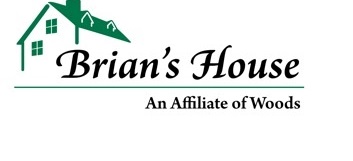 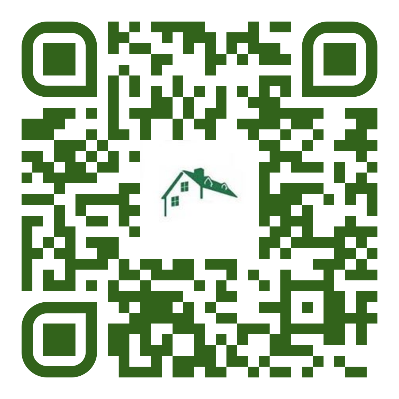 Brian’s House is Hiring!Direct Care Counselors are needed to support adults with developmental and intellectual disabilities in Chester County. No experience is necessary – paid training in all aspects of direct care is provided. Flexible scheduling allows you to continue your education whilst gaining experience which greatly benefits a career in:PsychologySociology/Social WorkSpecial Education/Adult EducationNursing/General HealthcareFor more information, feel free to text or call our HR Department at 484-473-4649. We hope to be a part of the beginning of your career!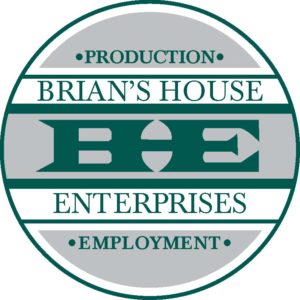 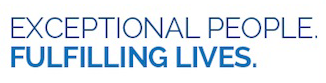 